Zmagovalci tekmovanja 3 na 3 za fante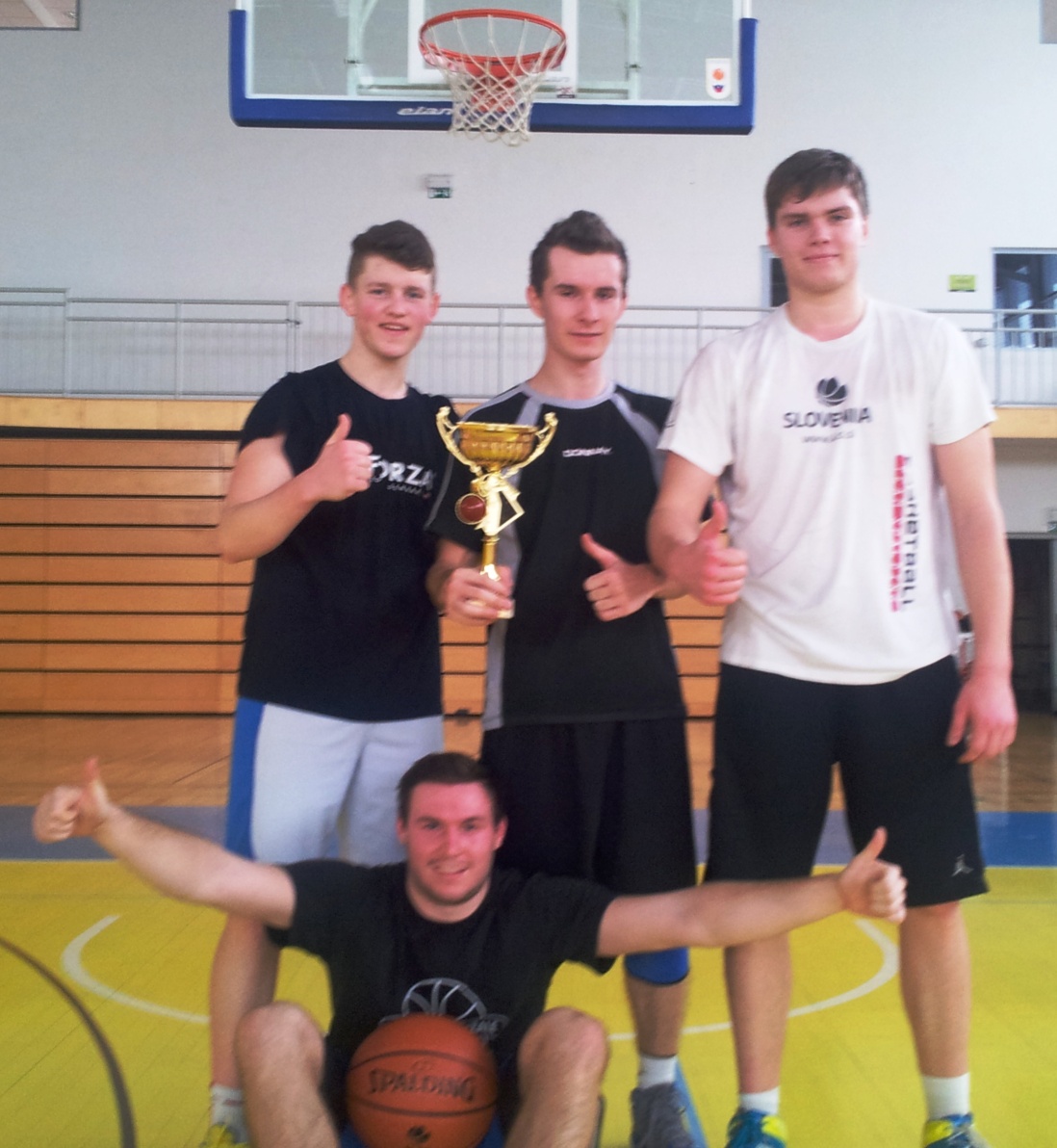 